Student HandbookSmart and Skilled Subsidised QualificationsContact InformationHead Office: Level 9, 79 George                                 Postal Address: PO Box W276,Street, Parramatta NSW 2150                                     Parramatta NSW 2150Telephone: 1300 799 793                                            Fax: (02) 9687 2877Website: www.arctraining.edu.au 	                     Email: info@arcgroup.com.auFor further information on our services please visit our website: www.arctraining.edu.au Train Australia Pty Ltd trading as ARC Training is a Registered Training Organisation (RTO), RTO Code 91007. ARC Training is registered in accordance with the Vocational Education and Training (VET) Quality Framework (VET Quality Framework). IMPORTANT NOTEPlease read and keep this document for your reference.ARC Training policies, procedures and forms are available on our website. You must ensure you are aware of ARC Training’s policies and procedures by accessing our Terms and Conditions (NSW) available at: www.arctraining.edu.au/terms-and-conditions-nsw/ DisclaimerThe information contained in the Student Handbook has been prepared as a resource to assist persons considering to be informed about ARC Training, responsibilities and the Smart and Skilled Program. Training is subsidised by the NSW Government.The Smart and Skilled Policies, Guidelines and relevant legislation are subject to change. Please check with an ARC Training representative for any changes of information and/or updates.Due to the specific nature of the Smart and Skilled Program funding guidelines, some sections of the Handbook are taken directly from the following documents:•	The Smart and Skilled Fee Administration Policy;•	The Smart and Skilled Operating Guidelines;•	The Smart and Skilled Contract Terms and Conditions;•	The Smart and Skilled Consumer Protection Strategy;•	NSW Recognition Framework; and•	Information regarding the Unique Student Identifier (USI) is derived from www.usi.gov.au/. Our Values“Making career development easy “We make career development easy for everyone. We make it easy for individuals who are taking their first steps in the working world as well as those who are looking to expand their horizons by changing careers or moving up the ladder. We make it easy for employers to find the right person for the job. We make it easy for businesses who want to train their staff. At ARC we are passionate about improving Australia’s workforce. Thousands of businesses and individuals have trusted our team with their careers and have been rewarded with success. We’ve been doing this all day, every day since 2001. We know what we’re doing. We have developed easy processes that work for everyone.Our team members are passionate about the role they play in transforming people’s lives.  Welcome message from our RTO ManagerFirst and foremost, I want to thank you for choosing ARC to help in making your career development easy. By choosing ARC Training as your training provider you have chosen to further transform or enhance your life by learning.Throughout the length of your studies you may experience some concern about the end goal, thinking is it achievable? In such times remember back to the day you decided to change your life. Throughout your journey hold on to that motivation that made you make this first step. One of the key foundations of success is learning. By becoming committed to learning and a life of continual development we are also making a commitment of success to ourselves.Through the course of your journey we are making a commitment to you our Student to support, guide and at times extend your limits. By finding the balance of these 3 factors we will provide you with industry specific skills that you need to go out into the workplace and excel. “Learning is not attained by chance, it must be sought for with ardour and diligence.” Abigail AdamsDavid Kopycinski 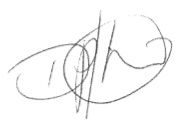 RTO Manager 
ARC Training as a Vocational Education and Training ProviderIn Australia, VET training and assessment is delivered by Registered Training Organisations (RTO’s) listed on www.training.gov.au and can lead to a nationally recognised qualification or accredited course. Vocational Education and Training (VET) is education and training that focuses on providing skills for work.Vocational Education and Training (VET) is designed to provide the skills that employers and industry need now and, in the years, to come. ARC Training is responsible for the quality of the training and assessment delivery. VET RegulatorThe Australian Skills Quality Authority (ASQA) is the national regulator for Australia’s vocational education and training sector. ASQA regulates courses and training providers such as ARC Training to ensure nationally approved quality standards are met.ASQA’s vision is that Students, employers and governments have full confidence in the quality of vocational education and training outcomes delivered by Australian registered training organisations.Access and EquityARC Training applies Access and Equity principles to provide a learning environment free from discrimination, harassment and bullying. ARC Training supports the principle that all people will be treated fairly and equitably, will make reasonable adjustments for people to complete their training and provide a learning environment free from discrimination and harassment as well as actively promoting full and equal participation by Students.If you need extra assistance please contact the Program Coordinator or allocated Trainer and Assessor. Further information can be found in the Code of Conduct section of this Student Handbook.ARC Training Approved Smart and Skilled QualificationsARC Training is an approved provider of the Smart and Skilled Program. This training is subsidised by the NSW Government. Smart and Skilled is a reform of the NSW Vocational Education and Training system. Under Smart and Skilled the NSW Government contributes to the cost of each course with the Student paying the relevant fee set by the NSW Government and determined by the Smart and Skilled Provider Calculator.You can find more information about the Smart and Skilled program on the Smart and Skilled website: https://smartandskilled.nsw.gov.au/ The Smart and Skilled program provides subsidised fees, concessions fees and exemptions for eligible Students who meet the enrolment criteria and conditions, as set by the Smart and Skilled Program Contract, Fee Administration Policy and Operating Guidelines. Concessions and exemptions will be retained for Aboriginal people, Students with a disability and welfare recipients.An ARC Training representative will assist you with the enrolment process and provide you with the information you need to discuss your needs, qualifications on offer and check your eligibility for subsidised training under the Smart and Skilled program. The funding subsidies, concessions or exemptions for the Smart and Skilled Program can apply to qualifications, such as Certificate III or Certificate IV or traineeships.Students can search for their preferred course and get an estimate of the fee using the course finder: https://smartandskilled.nsw.gov.au/sands/find-a-coursePre-Enrolment and Enrolment InformationPre-enrolment The Sales Team will contact prospective Students who have enquired about our Smart and Skilled program or have expressed interest. The Sales Team will have a discussion with prospective Students about their enquiry. The Sales Team will send the prospective Students an invitation to attend an enrolment session and attach the following documentation to the email: Relevant course flyers including a referral to ARC Training website, www.arctraining.com.au for further information.Date and venue for the course’s commencement.Unique Student Identifier and consent to apply on your behalf if Student does not have one yet.Online link to an LLN assessment.If applicable, copies of Statement of Attainment or certificates if intending to apply for Credit Transfer or Recognition of Prior Learning. Information as to what documents the prospective Student is required to submit in order to be eligible for the subsidised training.Enrolment The prospective Student attends the enrolment session.A member of the Sales Team presents course information and any relevant ARC Training policies and procedures such as: Overview of Smart and Skilled Eligibility.Course information, course entry and relevant inherent requirements (if applicable).Unique Student Identifier.Course Fees and payments. Fee Refund Policy.Credit Transfer and Recognition of Prior Learning.Complaints and Appeal Policy and Procedures.Deferral, Withdrawal and Cancellation Policy.Code of conduct.Student and ARC Training Responsibility.Support Services.Relevant contact person and their contact numbers. The Student completes the enrolment form and submits all required documentation.The Sales Team assess prospective student eligibility and check the student’s LLN result. If the LLN result is a concern, Sales Team sends the student LLN results to Program Coordinator once the student has confirmed enrolment and approved for eligibility.The Sales Team notifies the prospective student of successful admission to the course via email along with an invitation to attend the information session. If the student is satisfied with the information receive, the student confirms by consenting to process his or her enrolment application form. ARC Administration team process the enrolment application form and student receives a notification of enrolment.What do you need to know about Smart and Skilled program?  Eligibility Requirements  To be eligible to access a course under the Smart and Skilled Program, a prospective Student must be:Aged 15 years or older.No longer at school or equivalent.Live or work in New South Wales (NSW).Be an Australian citizen, Permanent Australian Resident, Humanitarian Visa holder, New Zealand Citizen or be an Asylum Seeker or Refugee who holds one of the Visas listed below. You can check your eligibility at https://smartandskilled.nsw.gov.au/are-you-eligible .Please check your eligibility for the Smart and Skilled Program with an ARC Training representative at or before enrolment as each individual Student’s circumstances must be considered to ensure the eligibility requirements outlined above are correct.*Prospective Students must have left school (whether by school education, an alternative pathway, or home-schooling) in adherence with the NSW School Leaving Age Policy and the NSW Education Act 1990 and the NSW Educational Amendment (School Leaving Age) Regulation 2009 to be eligible for the Smart and Skilled Program.In order to determine the prospective Student’s eligibility to access subsidised training and course requirements, the Student must provide identification documents to ARC Training as part of the enrolment process. If you wish to apply for a concession or exemption of fees, you must also provide evidence of acceptable concession documents. For further information on concessions and exemptions please access the Smart and Skilled Fee Administration Policy which can be accessed from our website:  www.arcgroup,com.au .Identification required to be eligible for the Smart and Skilled Program funding Identification DocumentsAs part of the enrolment process, ARC Training requires the Student to provide identification in order to determine eligibility for subsidised training. If the Student wishes to apply for a concession or exemption of Student fees, the Student must also provide evidence of acceptable concession documents. For further information regarding concessions and exemptions access the fee administration policy.To be eligible for the Smart and Skilled Program funding the identification you supply must include evidence of:Date of Birth.Current address.	Australian Citizenship or Residency or Immigration Status.Concessional Documents – if applicable, Document stating a specified Commonwealth Government welfare benefit or allowance. The Student must provide at least two (2) identification documents from the list below at the time of enrolment: Driver’s licence.Medicare Card.Australian Passport.Pensioner Concession card.Australian Birth Certificate.Australian Citizen Certificate.Proof of age card.Certificate of Registration by Descent.ImmiCard.Non-Australian Passport (with Australian Visa).Certificate of Residency for New Zealand Citizens.If you are unsure about your identification documents, please contact an ARC Training representative who will be able to assist you. Fee Information Under the Smart and Skilled Program, a Student also contributes towards the cost of training through the payment of a Student fee. Student fees are set for the Student and the qualification and these fees will be the same regardless of the training provider chosen. Training is subsidised by the NSW Government, as per the Smart and Skilled Fee Administration Policy with the following Student fee categories for 2018/19: Standard Student - First Qualification (includes overseas qualifications). Applies to a Student who does not already hold a post school qualification from any tertiary sector.Standard Student - Subsequent Qualification (includes overseas qualifications). Applies to Students who already hold a previous post-school qualification from any tertiary sector. Concession: assessed on application and evidence provided at enrolment must be current and valid. There is no concession for a Student who enrols into a Diploma qualification. Exemption: assessed on application and evidence provided at enrolment must be current and valid.Traineeship (for qualifications offered as part of a traineeship pathway). Is assessed on application and evidence provided at enrolment.Please see Appendix 1 for the Smart and Skilled Fee Schedule Students will be informed of all fees, payment options, direct debit arrangements and costs with debit success and the refunds procedure prior to or at the time of enrolment. Student fees for courses are payable at the time of enrolment. You can choose the following payment options:  Pay the Student fee in instalments using Debit Success (plus one off $12 administration fee by Debit Success on the first direct debit instalment); orPay the Student fee in full via Electronic Fund Transfer/Bank transfer BSB 082-330 Account Number 570570064; orStudent fees paid via EFTPOS should not exceed $1500. Note: ARC Training does not collect fees in advance of more than $1,500.Payment of fees is for the cost of the training and assessment process and is no guarantee of receiving a qualification. Other Fee information and eligibility requirementsConcession Fees and provision of proof of eligibilityStudents are eligible for a concession if they are a recipient of a specified Commonwealth benefit or allowance. Depending on the benefit or allowance, the Student should provide one of the following:A letter from the Department of Human Services (Centrelink) confirming receipt of the benefit. The letter should clearly show the Centrelink Reference Number (CRN).A current concession card that shows the Centrelink Reference Number (CRN).A current Centrelink income statement that clearly shows the CRN and the benefit or allowance category.Any other evidence that clearly shows the CRN and the benefit or allowance category.Documentary evidence from the Department of Veterans’ Affairs stating their pension/benefits status.For people applying for Austudy or Youth Allowance, an approval letter from Centrelink that shows the CRN and indicates that commencement date of their benefit is within two weeks of their enrolment or two weeks within the date of the first class attendance or participation in training.An individual who is seeking a concession as a dependent child, spouse or partner of someone who is receiving a specified Commonwealth benefit or allowance must provide documentary evidence that Centrelink recognises the individual as a dependant.Fee Exemption Eligibility - Aboriginal and Torres Strait Islander StudentsAustralian Aboriginal and Torres Strait Islander Students can prove their status and eligibility for a fee exemption through descent, self-identification and community identification. Students will need to declare their status and be able to provide documentary evidence of community identification if required.Fee Exemption Eligibility - Refugee or Asylum Seekers	Proof of eligibility is required through:Provide current Visa documentation, or ImmiCard which states that the individual holds one of the Visas specified at section 6 Eligibility.Fee Exemption Eligibility - Students with a disabilityIf you wish to seek a fee exemption on the basis of disability, you will need to provide one of the following:A letter from Centrelink confirming receipt of the Disability Support Pension. The letter should clearly show the Centrelink Reference Number (CRN).A current Disability Pensioner Concession Card that shows the Centrelink Reference Number (CRN).A current Centrelink income statement for the Disability Support Pension, which clearly shows that income is for the Disability Support Pension and also shows the CRN.Any other evidence that clearly shows the CRN and confirms receipt of the Disability Support Pension.Documentary evidence of support needs due to the Student’s disability.Fee Exemption Eligibility - Disability Support Pension recipient’s dependent child, partner or spouseDocumentary evidence that Centrelink recognizes the individual as a dependent, clearly showing the Centrelink reference number of the Disability Support Pension recipient.Fee Exemption Eligibility - Recipients of Fee-free ScholarshipsAged between 15 to 30 (inclusive) at the start date for training and eligible for a concession fee.Meet the Out-of-Home Care definition at the time of enrolment and are aged 15-17 years and currently in out-of-home care or aged 18-30 years and previously have been in out-of-home care.Aged 15 years or over and have a letter of recommendation from a domestic and family violence service, refuge or other support agency that they meet the domestic and family violence definition.Other fees and personal costsStudents should be aware that they may incur other expenses which are not covered by the Student Fee to undertake their chosen qualification and if applicable work placement. Students will need to make arrangements to cover the additional costs. These costs are: Lunches, drinks and snacks.Travel costs – getting from home to the training venue and if applicable work placement venue.Pens, papers – we will provide you with one pen at the commencement of your qualification. Students may need to purchase their own pen, notebook and ruler.Work placement costs, such as:Black pants for work placement.Enclosed black leather shoes.If you require further information or need to discuss your concerns and learning needs please ARC Training on 02 8833 3999 to speak with the Sales Team or Training Delivery Team. Overview of student journey InductionTrainer/Assessor or Program Coordinators will conduct student orientation on day 1 of the class. Part of the induction is to introduce the student to the program, training and assessment plan and schedule and if applicable any work placement information. In addition, students are introduced to relevant policy and procedures, who to talk to within ARC and their contact information. The Student receives all relevant learning resources. Course Progress Trainer/Assessor will ensure that student who are at risk of not completing their studies for example; not attending class, not submitting assessments at all are intervened by having a discussion as to what support or assistance they require. A revised training plan will be implemented if the student has agreed to the proposed training strategy.Trainer/Assessors monitors student timely submission of assessments so that it is pro-actively managed and appropriate intervention strategies can be put in place on behalf of the students. Trainer/Assessor ensures that all work placement training and assessment (if required) are scheduled and negotiated with both students and workplace Completion of qualificationA competency determination is reached when a student has completed and submitted assessments that were marked as satisfactory. The administration department checks to see if the student has any outstanding assessments and fees. If the Student has outstanding items, the administration department notifies the Student otherwise they continue to process the Student’s results. End of Class Celebration.The Student receives a Certificate or Statement of Attainment (if applicable). Course and units of competency, course durations, start and end dates, assessment processAll qualifications under the ARC Training scope adhere to the training packaging rules. Course durations, inherent requirements or course requirements, venues, start and end dates are provided on the day of enrolment so that Students make an informed decision about ARC Training programs. Examples of inherent requirements of the course include but are not limited to: Participation and completion of mandated work placement hours.National Police Check.Working with Children’s Check.Vaccination card, if applicable.Physically fit to undertake work place training.ARC Training Course Entry requirements may include but are not limited to;Having an LLN level of ACSF level 3, or 4 depending on the course requirements.Access to a computer with internet connection.Traineeship A Traineeship consists of a combination of training and paid employment, either under the National Training Wage or a workplace agreement. To enter into a contract agreement, trainees and apprentices may be new or existing workers employed on a full-time or part-time basis with a minimum number of 30 hours per fortnight. Apprenticeships and traineeships are not permissible under casual employment arrangements. ARC Training can assist you in connecting to an Australian Apprenticeship Support Network provider.If you are already employed, you may be able to commence a traineeship. Please speak with ARC Training and Australian Apprenticeship Support Network provider.Traineeships are training programs that offer flexible delivery structures to meet the needs of the Student and their employer. This can incorporate any combination of on-the-job training, training sessions away from the direct work environment, mentor/supervisor support and self-paced study.Schedules for the training will be negotiated with your employer, within the specific requirements of the Australian Apprenticeship Scheme, under which guidelines a traineeship must be conducted. Suitable training methodologies will be tailored to suit your work environment and any individual needs that may be identified. In a Traineeship, the Employer and Supervisor have specific responsibilities to the Student and the RTO, which are detailed below.Language, Literacy and Numeracy (LLN) requirements ARC Training will require prospective Students to complete a Language, Literacy and Numeracy assessment either through an online website or a paper-based document. It is a diagnostic tool to assist ARC Training to identify student’s Language, Literacy and Numeracy skills. The results from the LLN assessment are used to determine educational and support services which students may require to successfully participate in training and assessment. We encourage students to provide information to ARC Training representative regarding any disabilities, difficulties or circumstances which students are aware of that could impact participation in training, assessments and if applicable completing work placement. Additional questions are included on the enrolment form to ensure that students have the opportunity to self-identify any issues with LLN or any other Special Needs that would impact on their training and assessment.When it is identified that a student has LLN issues or special needs, ARC Training will discuss with student the support that ARC Training can provide. In addition, ARC Training will refer student to suitable provider.  Should the student needs and requirements exceed ARC Training capabilities the student will be inform if there are costs involve prior to student being committed to the external support services. All discussions concerning LLN and special needs assistance between ARC Training and the Student are strictly confidential. Unique Student Identifier (USI)What is a USI?A USI is a national VET Student identification number for all nationally recognised training which has been in place since the 1st January 2015. Any person who undertakes a nationally recognised unit of competency or qualification in Australia is required to have a Unique Student Identifier in accordance with the Student Identifiers Act 2014 and Privacy Act 1988. The USI is a lifelong identification number that creates a secure online record of recognised training and vocational education qualifications gained from each registered training organisation in Australia.Once student have obtained USI they must provide the USI at enrolment. If students do not provide USI, ARC Training will be unable to issue their nationally recognised qualification or Statement of Attainment.Smart and Skilled USI requirementsThose who are eligible under Smart and Skilled for subsidised training funded by the NSW Government will be required to set access controls to allow the NSW Department of Industry to access to USI records. How do I get a USI?Student can create the USI by visiting www.usi.gov.au and following the instructions provided on the website or provided below. Alternatively, ARC Training can assist students to apply for a USI on their behalf by ticking off the Student declaration section on the enrolment form and provide at least two forms of valid identification and your contact details. To create a USI?It only takes a few minutes to create student USI. This can be created online by visiting the USI website (www.usi.gov.au) and following the steps outlined below: Step 1 - Locate at least two forms of identification (Driver’s licence, Australian Passport and Medicare). Step 2 - Have your contact details ready (e.g. email address, or mobile number, or address).Step 3 - Visit the USI website at www.usi.gov.au.Step 4 - Locate ‘Student’ on the left-hand side and then select the ‘Create my USI’ link and follow the steps.Step 5 - Read and complete each question on the checklist and agree to the Terms and Conditions.Step 6 - Follow the instructions to create a USI – it should only take a few minutes. Upon completion, the USI will be displayed on the screen and a copy will be sent to the Student’s email or text message.Step 7 - Please write down your USI and keep it somewhere handy and safe.For more information please visit the USI help centre https://www.usi.gov.au/help-centre/StudentsConsumer Protection Information, including our Complaints and Appeal Policy and ProceduresARC Training is committed to ensuring that the rights of our consumers are maintained. Students participating in a training program subsidised by the NSW Government under the Smart and Skilled Program have the right to expect that the training they receive is consistent with ASQA requirements and the requirements of the Smart and Skilled Program Contract. Students also have the right to expect:That sufficient information is provided to prospective Students to assist them to make an informed enrolment decision. That the training provider (Train Australia Pty Ltd t/as ARC Training RTO 91007) will meet the NSW government’s expectations in the areas of quality, ethics, accountability and responsiveness. To be informed about personal information that is collected about them and the right to review and correct that information.Access to consumer protection and complaints and appeals process.Consumer Protection PolicyFor further information about Consumer Protection, please view the ARC Training Consumer Protection Policy and Procedure on our website: www.arctraining.edu.au/terms-and-conditions-nsw/ If students would like to provide feedback or make a complaint about their respective experiences with ARC Training please contact our Consumer Protection Officer Maria Mercado – Compliance Manager via:Email: maria.mercado@arcgroup.com.au Phone: 02 8833 3999For further information about the Smart and Skilled Program Consumer Protection Strategy, please view the document at: https://www.training.nsw.gov.au/smartandskilled/contract_policy_2019.htmlComplaints and AppealsARC Training understands that Students may wish to make a complaint about Academic and Non-Academic matters. We welcome the feedback to meet the needs of our customers and improve our services. Types of Complaints – Academic and Non-Academic: In the first instance please contact an ARC Training representative on 02 8833 3999 to discuss and resolve any issue or grievance that you have experienced to resolve the issue. If students are not happy with the resolution offered by ARC, student may complete and submit the Complaints and Appeals Form and send it to the following address: emailed to: Compliance Manager support@arcgroup.com.aumailed to: Compliance Manager, ARC Training, PO Box W276, Parramatta NSW 2150The complaint/appeal form will be received by the Compliance Manager who will acknowledge receipt of the complaint by writing a receipt of the complaint/appeal and will outline the next steps in the resolution process. There are no fees or charges associated with making a complaint or appeal to ARC Training.An investigation of the matter will be undertaken within ten (10) calendar days that respects the rights and privacy of all involved. All findings of the investigation will be made available to the complainant. The Compliance Manager will organise a meeting, either over the phone or face to face, with the complainant to discuss the outcomes of the investigation and any action that is required to be taken by ARC Training to resolve the complaint. If ARC Training takes more than sixty (60) calendar days to process and finalise the complaint/appeal they will inform the complainant/appellant in writing via mail to detail why this is required and will provide the complainant/appellant regular progress updates via email on the progress of their lodged complaint/appeal.During the complaints and appeals process, the student’s enrolment will remain active. Students can lodge their formal Complaint/Appeal by first accessing the complaints and appeals form by contacting ARC Training to request one or visit our website to download the form and send it to the Compliance Manager. Download a Complaint/Appeal form: www.arctraining.edu.au/terms-and-conditions-nsw/ If students are not satisfied with the response, they can seek assistance or a review from any of the independent organisations below:Smart and Skilled Customer Support Centre - Contact the Smart and Skilled through the following: Visiting: www.smartandskilled.nsw.gov.auOffice number: 13 28 11Email: smartandskilled.enquiries@industry.nsw.gov.auFair Trading NSW - contact the Fair Trading New South Wales Office through the following: Visiting: www.fairtrading.nsw.gov.auOffice number: 13 32 20NSW Ombudsman - Contact the New South Wales Ombudsman through the following: Visiting: www.ombo.nsw.gov.auOffice number: 02 9286 1000Training Services NSW - Contact the Training Service NSW through the following: Visiting: https://www.training.nsw.gov.au/about_us/contacts.htmlOffice number: 1300 772 104Translator and Interpreter services call 13 14 50 and ask them to contact Training Services NSW on 13 40 50Course Fees Under Smart and Skilled, student is required to contribute towards the cost of training through the payment of a Student fee. Student fees are set for the whole qualification and Student. These fees will be the same regardless of the Provider chosen. The training is subsidised by the NSW Government, as per the Smart and Skilled Fee Administration Policy. The Student fee categories for 2018/19 are:Standard Student - First Qualification (includes overseas qualifications): Applies to a Student who does not already hold a post school qualification from any tertiary sector.Standard Student - Subsequent Qualification (includes overseas qualifications): Applies to Students who already hold a previous post-school qualification from any tertiary sector. Concession: assessed on application and evidence provided at enrolment must be current and valid. There is no concession for Students enrolling in a Diploma qualification.Exemption: assessed on application and evidence provided at enrolment must be current and valid.Traineeship (for qualifications offered as part of a traineeship pathway): assessed on application and evidence provided at enrolment.Credit Transfer Credit Transfers are available for those who have completed one or more units of competency with a registered training organisation and want to apply this towards your chosen course with ARC Training. Credit Transfers are where credit is provided for learning outcomes which have already been achieved. This means that if students have already completed one or more units of competency that form part of your current course, you will not have to repeat the same unit.ARC Training’s Credit Transfers process is outlined below: Any student is entitled to apply for a Credit Transfer in a qualification for which they are enrolled in at the point of enrolment. Students are to mark on their enrolment form they want to apply for a Credit Transfer and provide an ARC Training representative with original certificates, transcripts, or certified copiesAfter enrolment Students seeking Credit Transfer to contact the Program Coordinator at ARC Training on 02 8833 3999Applications for Credit Transfers are only considered for whole units of competency that meet the packaging rules of enrolled qualification.ARC Training acknowledges all nationally recognised certifications that are issued by other RTOs and will verify its authenticity with the issuing RTO by calling the RTO or via USI provided that consent to access USI for qualification verification is granted to ARC by the student. If a Credit Transfer is granted for one or more units of competency, the Student’s fee will be re-calculated and a new Student fee will be calculated using the Smart and Skilled Provider Calculator.Student will be advised by a phone call in the first instance if application for Credit Transfer has been successful or not and the course fees payable will be adjusted and/or refunded when applicable to be in line with our Refund Policy.Recognition of Prior Learning (RPL) Recognition of Prior Learning (RPL), is about providing the opportunity to have a student’s relevant prior learning assessed by previous learning from any of the following: Formal (TAFE, School) and/or informal (workplace training and in services).Work experience including paid and unpaid work.Life experience. Previous learning is assessed against the requirements, evidence and outcomes that are required for each unit of competency. The RPL process is not by all means an easy way to get a qualification. It is a about recognition of prior learning or experience, it is about providing supporting documentation to support grant of RPL.Examples of the evidence which can be provided for RPL includes: Current Resume, Job description, samples of completed work, recent performance review conducted and workplace training records. The RPL process is a process involving the assessor collecting evidence and aligning the evidence to the unit of competency and assessment requirements relevant to the training package qualification.The student needs to clearly establish the relationship and significance of the evidence presented by the assessors against the units of competency, or components of the unit of competency. These components include:Elements and performance criteria.Performance evidence.Knowledge evidence.ARC Training will provide the student with an RPL Application Form and once it is submitted along with the required documentation to the allocated assessor. The assessor will conduct an interview, e.g. competency discussion with the student.  When the RPL assessment is completed, the student will be advised by phone call in the first instance if application for RPL has been successful and the course fees payable will be adjusted and/or refunded when applicable to be in line with our Refund Policy, available via our website: www.arctraining.edu.au/terms-and-conditions-nsw/For further information about RPL, please ask your ARC Training representative.Refund A refund of Student co-contribution fee may be provided based on the following: A course has been cancelled or postponed by ARC Training.Student or Employer has overpaid the advertised or concessional Student co-contribution fee. If student request a refund seven (7) business days before training has commenced or in accordance with any cooling off period as determined by state funding agreements or consumer protection legislation. If the Student withdraws from a qualification but has completed all the requirements for a lower level qualification (which attracts a lower Student fee), students will be refunded the difference in fees (providing the fees have been paid in full).ARC Training is of the opinion that the student would be unreasonably disadvantaged if a refund did not occur.To request a refund, please visit or contact the ARC Training and request the refund form to be sent out to you or visit our website (www.arctraining.edu.au/terms-and-conditions-nsw/) and download the refund form. Once completed, the form must be presented or emailed to the ARC Training Office for processing.The student will be advised via email if their refund request has been successful or unsuccessful.The application will be reviewed and processed within fourteen (14) calendar days from approval of refund request to the student’s nominated bank account.If students are unhappy with a decision concerning a refund or fees, students are encouraged to discuss the matter with the Senior Administration Coordinator.  Deferral, Withdrawal, Cancellation or Transfer Deferring StudentsIf you are enrolled in a Smart and Skilled Program Approved Qualification and problems or issues arise which impacts your ability to attend class and complete assessment you will need to speak with your Program Co-ordinator. ARC Training is committed to helping you explore and find possible solutions with your trainer that may help you continue and complete your course.Students may review their enrolment with ARC Training and initiate the request for deferral or withdrawal of their enrolment, by requesting and completing the Withdrawal/Deferral Application Form and to be considered on the following grounds:Compassionate or compelling circumstances conditions that are beyond the control of the Student.Bereavement of close family members.Traumatic experience i.e. involvement in or witness a serious crime or accident and has an impact on the Students.Serious illness or injury – where a medical certificate states the Student was unable to attend classes.Other reasons may be considered, including pregnancy, but must be supported by compelling documentary evidence to support the request.Where there is no immediate solution, the student may choose to defer their enrolment. If student does, there are certain conditions that must be followed to make this possible. The maximum deferral period is 12 months from the date that ARC Training receive your letter/notification that you wish to defer. If student wants to apply to defer their course; this can be realized by completing the withdrawal/Deferral Application form from the website or from a Program Coordinator. Please complete the form and attach any supporting evidence and return it to one of the following addresses: emailed to: Senior Training Administrator support@arcgroup.com.auMailed to: Senior Training Administrator, ARC Training, PO Box W276, Parramatta NSW 2150.When the deferral is approved, ARC Training will advise students about the Fee implications in accordance with the Smart and Skilled Fee Administration Policy.ARC Training will notify the Student in writing of the outcome of their deferral and date of return. All correspondence will be stored on the student’s file in the Student management system. On the agreed date when Deferral ends, Program Coordinator will work with the Sales Team with re-engagement strategy. The Student will be contacted to discuss re-engagement strategy.   If the student does not recommence the course at the completion of the deferral period, the student’s enrolment may be cancelled. ARC Training will make every effort to assist students to continue training and undertake assessments by providing relevant support. Please be aware that should a qualification be superseded during period of deferral; ARC Training will notify the student immediately and discuss what options are available to students. WithdrawalIf student wish to withdraw/discontinue training in an Approved Qualification without completing the qualification,  please advise the Program Coordinator at ARC Training by contacting 02 8833 3999 to discuss and give ARC the opportunity to address students concerns. If the student has a complaint please see the complaints and appeals Policy and Procedure at www.arctraining.edu.au . The Program Coordinator will discuss the matter with the student and will encourage and support the student to continue with course. Students can obtain a Withdrawal/Deferral application form from either the website or the Program Coordinators. Please complete the form and attach any supportive evidence and return it to either of the following: Email to: Senior Training Administrator support@arcgroup.com.au.Mail to: Senior Training Administrator, ARC Training, PO Box W276, Parramatta NSW 2150.Once the completed Withdrawal/Deferral Application form is received it will be sent to the Senior Training Administrator and Senior Program Coordinator for review.ARC Training will:Determine the amount of fees either payable or to be refunded (as per the Smart and Skilled Fee Administration Policy).Confirmation of the date when training will end.All submitted assessments are processed and marked.Advise students of any amounts owing (if applicable) and negotiate payment arrangements.Provide students with a Statement of Attainment for the units of competency completed.Training plan will be updated and we will send students a copy. Return assessments to the Enrolled Student.For Trainees, notify the local Training Services NSW Regional Office within 14 days of notification of the discontinuing of Training.Withdrawal without penalty cut-off dateARC Training advises the student, prior to any fees being paid, of the “Withdrawal with no penalty” cut-off date, i.e. the date you can withdraw and be refunded of any fees paid at enrolment.The “withdrawal with no penalty” period, is seven (7) business days before training commences or in accordance with any cooling off period as determined by state funding agreements or consumer protection legislation.Transferring Students If the student undertaking a Smart and Skilled Program qualification wants to transfer out or transfer in:Transfer In: A student who is transferring in to ARC Training to be treated as a new Student and will follow ARC Training’s Enrolment’s process in Section 8.The Sales Team will provide information and assistance to the Student, Administration team will carry out the Notification of Enrolment process, review the Student’s record and will advise the student to complete a Credit Transfer form for any units of competency attained at the student’s previous RTO where required. The Sales Team and Training delivery team will discuss with the student their request, contact and follow all directions and fee determined from Smart and Skilled. Once completed the Sales Team will notify the student in writing of the outcome of the request to transfer in. Transfer Out: When a student has chosen to transfer out of ARC Training, the Program Coordinators will follow the Withdrawal procedure, provide the Withdrawal/Deferral Form and provide information to you covering:Confirmation of the date when the delivery of Subsidised Training will end as stated on the Withdrawal/Deferral Form. Options for continuing training such asReferring the Enrolled Student to the local Training Service NSW Regional Office for assistance.Referring the Enrolled Student to the Smart and Skilled website to identify an alternative RTO who can provide Subsidised Training.Enrolled Student to remain with ARC Training and continue training on a ‘fee-for-service’ basis.Fee arrangements for transferring Enrolled Students (as per the Fee Administration Policy).All submitted assessments are processed and marked.Check and ensure you receive any refunds owed as per the Fee Administration Policy. Any refunds to follow the Refund procedure. Issue a current Statement of Fees and Receipt of Payment.Provide you with a Statement of Attainment for the units of competency completed.Send students an updated Training plan listing the units of competency where an outcome is completed, commenced but not completed and not commenced. Return assessments to the Enrolled Student.Cancellation of EnrolmentARC Training may choose to cancel a student from a course or their enrolment on the grounds of:When an enrolled student demonstrates a serious breach of the student’s code of conduct during class, work placement and interactions with ARC Training staff.The enrolled student has ceased contact (no attendance and participation of training recorded), intervention measures made by Training delivery team have been exhausted and letter of Cancellation has been sent. Student ResponsibilitiesAll Students of ARC Training must ensure that they:Provide true and accurate information in a timely manner.Read, agree and sign the Training plan. Behave in an ethical and responsible manner during training and assessment activities.Attend each class on time and participate in activities.Do not damage or misuse equipment, resources and facilities.Respect the opinions and background of others.Do not take photos of other people’s activities in class and workplace and post to social media without the informed consent of the affected people. Submit assessments and progress through their course.Ensure that each assessment task completes is their own work.Undertake all assessment work requirements in the designated timeframes.Meet “Duty of Care” for personal health, safety and welfare, as well as for others.Participate in evaluation activities and offer constructive feedback in relation to training and assessment.Wear appropriate clothing and footwear. Contact ARC Training if unable to attend training or personal circumstances change which affect attending training and completing assessments and if applicable Work Placement.  RTO Responsibilities The RTO will:Provide each student under Smart and Skilled a training plan. Provide adequate, current and appropriate insurance and registration.Provide quality training and assessment that meets the Standards for RTO’s 2015.Provide the training and support necessary to enable students to complete each unit of competency.Provide a complaints and appeals process and consumer protection process including a Consumer Protection Officer. Monitor and maintain student’s attendance, participation, progress and Student file.Issue AQF certification documents on successful completion of the course or for each unit of competency attained. Comply with all requirements of relevant State and Commonwealth governments and regulatory bodies.Comply with legislation relevant to the operation of its business.Protect personal information in accordance with the National Privacy Principles and have access to that information on request. Provide a safe training environment free from harassment and discrimination.Will keep records of competency completion for a period of at least thirty (30) years. Notification of Enrolment processAs an approved provider of Smart and Skilled; ARC Training must only carry out notification of enrolment via the portal provided by Training Services NSW in accordance with the following notification of enrolment process: ARC Training will check the student’s eligibility for the NSW Smart and Skilled program.ARC Training will use the Provider Calculator to validate eligibility, input details of Credit Transfers or Recognition of Prior Learning and generate details of the Fee chargeable and the applicable Subsidy together with any Loadings (if applicable). We, as the Provider, must provide the Prospective Student with the details of the Fee chargeable. Students will be required to complete the enrolment form and provide consent to the Department of Industry use of the Student’s information by accepting and signing (including by ticking a checkbox) the consent form.If the Prospective Student does not provide their consent, ARC Training as the provider cannot proceed with the notification of enrolment process. Student will be required in your USI account to set access controls to allow the Department of Education, Department of Industry and ARC Training the appropriate levels of access to your USI records. ARC Training as the provider will generate and maintain a hard copy or electronic copy of the Notification of Enrolment Report. Students will be sent the Notification of Enrolment Report – Student Copy.ARC Training will confirm that the prospective student has signed a declaration confirming the following: Consent to use and disclosure of personal information to the NSW Department of Industry and other Government agencies to undertake a Smart and Skilled Approved Qualification subsidised by the NSW Government.The prospective student has been given Fee information and provided evidence for concession and exemption (if applicable) to enter into the Smart and Skilled Provider Calculator: Provide Calculator to validate eligibility, generate details of the fee chargeable, inclusive of any Credit Transfer and Recognition of Prior Learning, application for concession or exemption. Students to be given details of the Fees chargeable.All information and documentation provided by the prospective student to ARC Training is correct  to meet the eligibility criteria to undertake a Smart and Skilled Approved Qualification subsidised by the NSW Government If students have their Unique Student Identifier or give consent for ARC Training to apply for USI on their behalf. The prospective student has been provided with the details of the fees, refund process, payment methods, including debit arrangements provided by Debit Success The prospective student has been provided with Fee information, evidence for concession and exemption and informed of the Payment methods available, including direct debit arrangements provided by Debit Success.Complete a Training and Employment Survey at the completion or discontinuation of this course.The prospective student will be provided with the Notification of Enrolment – student Copy. Privacy and confidentiality and access and equity matters. Quote and Eligibility ReportWhen ARC Training has collected the student’s completed enrolment form, Unique Student Identifier, photo identification and documents for concession or exemption (if applicable) and signed declarations, a quote is prepared using the Smart and Skilled Provider Calculator.Successful completion of the Notification of Enrolment Process will result in the issuance of a Commitment ID. Students will be sent a copy of the Notification of Enrolment.  A copy of the Notification of Enrolment Report will be sent to students and ARC Training keeps a copy for its records.Training Delivery InformationTraining DeliveryARC Training provides training utilising a classroom or in a virtual environment.  ARC Training will organise training facilities within various locations in New South Wales. Mode of delivery 1. Classroom Our classroom mode of delivery is where students receive face-to-face training delivered at an ARC Training Campus, a suitable hired venue or workplace, where all study materials are provided. We use a mixture of activities and discussions to cover the learning materials provided. During these activities we endeavour to use real examples as much as possible.   2. Self-Paced Activities such as personal and workplace reflections, pre-reading of learning resources, research and assessment preparation. Assessment preparation includes writing drafts for their role plays and reports.Attendance Students are required to attend each class or workshop provided by ARC Training or access the video conferencing through our Connected Classroom. For each class, the trainer will have an attendance form which we require to be completed to show students participation in training for each unit of competency. Student’s class attendance will be monitored by our Program Coordinators. Regular class attendance and participation are required to get the most out of the course, time to practice and ask the trainer questions and discuss ideas with other Students. If a student is unable to attend any class, please contact the Program Coordinator as soon as you possible by calling 02 8833 3999.Training PlanTraining Plans are developed for each Approved Qualification that an Enrolled Student is receiving Subsidised training for under the Smart and Skilled Program. The Training Plan provides the following: Contact person and contact numbers of ARC Training.The training activity for both the Enrolled Student and ARC Training.Details of support services that the Enrolled Student will receive if they:Are Australian Aboriginal or Torres Strait Islander. Have a disability.Are long-term unemployed.If Credit Transfer and/or Recognition of Prior Learning has been granted. Approved Qualification Code Name and Australian Qualification Level. The Units of Competency to be attainedScheduled hours for each unit of competency to be attainedProposed timeframe for achieving competency including the intended start date and end date of each Unit of Competency. Delivery modes to be used for each Unit of Competency.Proposed learning strategies and resources that are appropriate for the Enrolled Student.Details of any customisation included in response to the needs of the Enrolled Student and/or work locations and/or Employers.Names of the Individuals responsible for the training and/or assessment of each Unit of Competency.The Training Plan is to be reviewed and signed by the student. Students are provided with a signed copy of the Training Plan, with the original kept by ARC Training in the Student’s file within twelve (12) weeks of commencing the course. At any time if students choose to defer or withdraw from their qualification, Training Delivery Team will update the Training plan by listing all Units of Competency where an outcome has been achieved, commenced but not completed and/or not commenced. Training Plan for Apprentice and TraineesTraining plan for the above cohort must be signed by the apprentice or trainee, employer and ARC.  The Student’s training plan will clearly spell out for example but not limited to the following:The sequence of training;The assessment methodology for specific units of competency;Resources required; and Responsibilities of ARC Training, the employer and yourself as an apprentice or traineeIn addition, your Workplace Supervisor will ensure that:Gives clear instruction on work task;Provide on-the –job training and coaching to complete task; Provide encouragement and feedback;Monitor progress towards completion; andKeep records of your progress. AssessmentARC Training provides assessment resources for each unit of competency. Assessment methods will be a combination of multiple-choice questions, short answer questions, projects, case studies, reports and role-plays in a simulated work environment. If required the demonstration of practical skills is assessed during work placement.For each assessment, students must provide their name or initials on each page at the top or bottom of the page, please complete each question and if adding additional pages to the assessment workbook please provide name and the assessment task number and assessment question it is covering the be at the top of the document. Please check that the Student declaration has been completed and each responses are clear. Student’s responses are checked to ensure that it meets the requirements of each unit of competency.Each completed assessment workbook is to be submitted to your trainer. If a student has missed questions or responses are found to be inadequate against the marking guide it will be returned to the students. If students have any difficulties with questions or need to clarify, please ask the trainer or contact the Program Coordinator via email or call 02 8833 3999.The Student will be given written and verbal feedback from the Trainer & Assessor on the completed assessment tasks, as well as the opportunity to discuss the feedback provided. A result of ‘Satisfactory’ or ‘S’ on assessment means that students have provided adequate responses for each assessment task to the required level. A result of ‘Not satisfactory’ means that student will need to provide more information on the tasks, provide further evidence or confirmation of your knowledge and skills.A result of ‘Competent’ or ‘C’ means that you have attained a ‘satisfactory result for each of the assessment tasks of the Unit of Competency.Students must receive a ‘Competent’ outcome for all Units of Competency that make up the chosen course to be awarded the full qualification. If unable to complete the full qualification, we will issue a Statement of Attainment for the units of competency which have been determined as Competent. ResubmissionIf a student’s assessment responses are found to have not met the assessment task requirements; the student will be provided with feedback by the Assessor as to the reason for the assessment outcome.  Students will be given up to two weeks to resubmit their assessment to their Trainer and Assessor. If it takes longer than two weeks please maintain regular contact with your Trainer and Assessor.All Students have up to three (3) attempts to submit assessment evidence for marking. This consists of the first attempt plus two re-submissions. The three attempts must be organised within the course timetable. Students are required to re-submit the assessment with the necessary corrections and/or additional evidence provided to successfully achieve a satisfactory result or competent outcome. Assessment AppealsIf Students are unhappy or disagree with an assessment decision, please speak with the Assessor to request a review of the assessment outcome. If the matter remains unresolved please contact Program Coordinator on 02 8833 3999.If the response to initial concerns is not satisfactory, the student can follow the ARC Training Complaints and Appeals Policy and Procedure. All discussions concerning Assessment Appeals will be strictly confidential.If deemed not yet competentIf you are deemed Not Yet Competent after the three (3) attempts please contact Program Coordinator to discuss the following options;Lodge an appeal of the assessment decision.Recommence the Unit of Competency.Review your study options and discuss with trainer and Program Coordinator.Work Placement ARC Training has identified a number of qualifications which require mandatory work placement as a component of the qualification. ARC Training will organise work placement. Work placement is unpaid work except for students who are existing workers, trainees or apprentice.  It is important for the Student to be prepared for the work placement. ARC Training will discuss with Students what is considered appropriate clothing to wear at the placement provider. ARC Training will provide each Student with two (2) ARC Training Student shirts before you start placement, the rest such as black trousers and shoes will be provided by the students. The following qualifications have mandatory work placement for Students: CHC33015 Certificate III in Individual Support – required to complete 120 hours of work placement.CHC43015 Certificate IV in Ageing Support – required to complete 120 hours of work placement. CHC43115 Certificate IV in Disability – required to complete 120 hours of work placement.  SIT30616 Certificate III in Hospitality – required to complete 36 service shifts.ARC Training has a Work Placement Team who will be able to source and organise work placement utilising our placement providers. It is important to note that whilst every effort is made to place students at a local workplace, this is not always possible and students may be asked to travel to another location. ARC Training will support students who want to locate their own work placement at a suitable workplace. Evidence of completing shifts must be recorded in work place logbook and record the completed required amount of hours or shifts within the workplace. Students must complete the vocational industry placement requirements of the Training package prior to the issuing of the qualification or Statement of Attainment.Work placement is organised as a full-time block of three weeks in the first instance. Students are to discuss the schedule with the Work Placement Team.During work placement Students are expected to:Complete each day of the scheduled work placement.Be punctual to the Placement Provider Be professionally presented and ensure appearance and behaviours are in keeping with the standards of the workplace.Notify the appropriate people when they are not able to attend (see section under illness/absence).Perform work tasks and duties to the best of their ability.Ask questions and seek clarification from supervisors. Report any hazards or unsafe practices seen under the host organisations WHS guidelines.Be visited by trainers to conduct observations of a Student completing their work tasks at the venue and discuss your learning and progress. Keep the placement book. Treat confidential material as private, maintain staff, and peer confidentiality.Maintain communication with the ARC Placement Coordinator and workplace supervisor.Work in accordance with Workplace Health and Safety, Equal Opportunity and other workplace requirements.Please speak with a Program Coordinator or the Work Placement Team at ARC Training to discuss concerns and questions about work placement or work experience by calling 02 8833 3999.Work ExperienceARC Training has identified the value of offering voluntary work experience for qualifications that have no mandatory work placement, to provide Students with real-life work experience where they can build on the knowledge and skills developed during the course, gain experience and build their confidence prior to working in the industry. ARC Training may provide the student with up to one (1) week of voluntary work experience at the completion of their course. Please speak with a Program Coordinator or the Work Placement Team at ARC Training to discuss concerns and questions about work experience by calling 02 8833 3999.TraineeshipsA Traineeship consists of a combination of training and paid employment, either under the National Training Wage or a workplace agreement. To enter into a contract agreement, trainees and apprentices may be new or existing workers employed on a full-time or part-time basis with a minimum number of 30 hours of employment per fortnight. Apprenticeships and traineeships are not permissible under casual employment arrangements. ARC Training can assist you in connecting to an Australian Apprenticeship Support Network provider.If students are already employed, they may be able to commence a traineeship. Please speak with ARC Training and Australian Apprenticeship Support Network provider.Traineeships are training programs that offer flexible delivery structures to meet the needs of the Student and their employer. This can incorporate any combination of on-the-job training, training sessions away from the direct work environment, mentor/supervisor support and self-paced study.Schedules for the training will be negotiated with your employer, within the specific requirements of the Australian Apprenticeship Scheme, under which guidelines a traineeship must be conducted. Suitable training methodologies will be tailored to suit your work environment and any individual needs that may be identified. In a Traineeship, the Employer and Supervisor have specific responsibilities to the Student and the RTO, which are detailed below.Employer ResponsibilitiesThe Employer must:Meet all legal obligations.Maintain a “Duty of Care” to the Trainee and provide a healthy and safe working environment.Comply with relevant Commonwealth, State and Territory legislation and regulatory body requirements that apply to Traineeships.Support structured training.Pay for and allow the Trainee the time to attend off-the-job training during normal working hours.Provide opportunities for Trainees to develop their skills on-the-job.Allow the RTO access to the Trainee, as and when required.Provide appropriate supervision and support (see Workplace Mentor/Supervisor section below).Provide access to the required resources to the Trainee for purposes of training and assessment (e.g. plant, tools, and equipment).Workplace Mentor/Supervisor ResponsibilitiesThe Workplace Mentor/Supervisor must:Induct the Trainee into the workplace.Provide training on the specific products, policies and procedures of the workplace.Act as the Trainee’s mentor and supervisor, in order to verify the Trainee’s submitted evidence.Develop a realistic and achievable learning plan based on available work opportunities.Support the learning, development, training and assessment of the Trainee.Ensure the Trainee has access to the necessary resources required for their learning.Ensure they answer the Trainee’s questions throughout the Traineeship or seek an answer from the appropriate party.Course ProgressionStudents are responsible for their learning, course progress and assessments. We encourage Students to actively participate in each class, ask questions and discuss the aspects of the course with their trainer.  Students need to make time to read the learning material, reflect on their learning and complete and submit assessments.Course progress will be monitored by the Program Coordinators, if students are struggling to complete and submit assessments on time please contact your Trainer/Assessors. Self-paced learning is a good way of learning and offers you the opportunity to do your reading prior to and after face-to-face classes. Code of conduct ARC Training encourages a responsible approach in the provision of its training and assessment services. Our aim is to ensure the safety and welfare of Students, staff and guests. Students are requested to act in a mature, responsible and orderly manner while attending training, completing assessments and if applicable work placement at any of the ARC Training facilities or placement providers.It is expected that all ARC Trainer & Assessors, staff, fellow Students and guests be treated with respect and courtesy. Students are encouraged to allow other Students the freedom to study and learn at their own pace and must respect the facilities, equipment and the property of others.Students who are participating in a work placement must ensure that their behaviour is not disruptive to other employees or guests at the work placement site.Any group or individual behaviour that is abusive, indecent, violent, unruly, disorderly, dangerous, offensive, or which unreasonably disturbs others, is considered unacceptable and a breached of the code of conduct which may be subject to disciplinary action, including but not limited to suspension or cancelation of their enrolment.Responsible Behaviour ARC encourages a responsible approach in the provision of education and training services and assessment of Students. Our aim is to ensure the safety and welfare of Students, staff and guests. Students are asked to act in a mature and responsible manner while attending training at any of the ARC Training facilities. Students are not to arrive inebriated or under the influence of illegal drugs, this will not be tolerated at ARC Training and Students will be asked to leave the premises immediately.ConductStudents are expected to act in a courteous and orderly manner at all times when attending training courses. All ARC trainers, staff and Students will be treated with respect and courtesy. Students are encouraged to allow fellow Students the freedom to study and learn at their own pace. ARC Training expects that Students will also respect the facilities, equipment and the property of other Students or staff. Inappropriate conversations or behaviour that are offensive to other Students or staff will not be tolerated at ARC Training and Students will be asked to leave the premises immediately.No Smoking PolicySmoking is not permitted inside any ARC Training Facility, Training Room or office area. Students wishing to smoke must do so outside. Please follow the instructions of the Trainer or staff for the location of the designated smoking area.Drug and Alcohol PolicyThe health, safety and well-being of all staff, students and guests is important to ARC and we are committed to protecting the work and study environment. Alcohol and drug abuse pose a significant threat to others and ARC Training will not tolerate the possession or use of any illegal drugs, unauthorised substances or alcohol on our premises during the delivery of training or when Students are attending a work placement.Students, their guests or other individuals found to be under the influence of alcohol, drugs or any unauthorised substance will be immediately asked to leave the premises and the NSW Police will be notified if this direction is not followed. This may also result in the Student being withdrawn from the training course.Bullying and HarassmentHarassment is any conduct (verbal, written or physical) which is unwanted, unwelcome or can be taken to be offensive. Any bullying or harassment in a training room or ARC Training facility, either face-to-face, by telephone, via text messaging or in any social media platform will not be tolerated.Unacceptable behaviour includes but is not limited to:Loud and abusive language.Yelling and screaming.Unjustified criticism.Humiliation, belittling or undermining of others.ARC Training takes a zero tolerance approach to any bullying or harassment. Students who are found guilty of such behaviour may be subjected to disciplinary action, including but not limited to suspension or cancelation of their enrolment.Cheating and PlagiarismPlagiarism is a form of cheating and is unacceptable behaviour. If it is not students own work or have copied or obtained it from other sources, students must acknowledge the source of information.Plagiarism is to present someone else’s work or ideas as their own, without the consent of the owner. When participating in training and assessment, student’s responses to assessments must be their own work. Students who are found guilty of Plagiarism or Cheating will need to resubmit their assessment and receive the outcome of Not Satisfactory or Not Competent.Computer and Technology PolicyWhen utilising ARC equipment, computers or other technology, Students must ensure they follow the instructions of the trainer or staff member. Students are not permitted to download, delete, copy or move files from the computer system unless directed by a trainer/staff member. Out of courtesy and consideration for other Students and staff, mobile phones are to be switched to silent or switched off during classes.It is unacceptable to either view any websites that may be discriminatory and/or contain offensive or pornographic material or download any material from offensive websites.Commenting on Social MediaIt is against the ARC Training Student Code of Conduct to use any form of social media for public comments that may be damaging to our company. Students are not permitted to take photos, make recordings and publish them on any social media, this relates to the classes, other Students and work placement you attend and the assessments you complete. Students who do not comply with this condition may be suspended or withdrawn from the training course. While you are enrolled as a Student at ARC Training, we ask that you please come to us first with your concerns so that we can assist in finding a solution, or provide extra assistance, as required.ARC Training have a Complaints and Appeals Policy and Procedure that will help find a solution to the problem, matter or issues. All complaints are taken very seriously and investigated. If students do experience any problems, please first speak to Trainer & Assessor or Program Coordinator to discuss concerns. Work, Health and SafetyARC Training is committed to promoting a safe and healthy work and study environment and recognises its obligation under the Work Health and Safety Act 2011 (QLD), the Work Health and Safety Act 2011 (Commonwealth) and other relevant legislation. Students have a “Duty of Care” and are required to:Share the responsibility for the health, safety and welfare of themselves and others in the training facility.Take reasonable precautions, care and exercise diligence at all times of themselves and others.Co-operate with reasonable requests from ARC Training staff. Report any accidents, incidents or hazards to ARC Training staff.Contribute to keeping the training facility tidy and have no obstacles blocking doorways and passages. Personal Protective EquipmentStudents will be required to wear Personal Protective Equipment (PPE) during the course of your training, assessment or work placement. If required, you must check that the personal protective clothing and equipment fits and you can wear it as instructed, in the designated areas, including at work placement sites. It is important to note that there are mandatory safety regulations in some areas.If students had been informed that PPE is required, students must wear the provided appropriate PPE. Any Student failing to adhere may be refused entry to the training facility, work area or work placement. Students who are found guilty of damaging or tampering with issued PPE may be subject to disciplinary action, including but not limited to suspension or cancelation of their enrolment. Unacceptable behaviourUnacceptable behaviour is any conduct which disrupts/disturb other Students, ARC trainers, contractors or staff at any of the ARC Training Venues. Students participating in a work placement must ensure that their behaviour is not disruptive to employees, clients and fellow students while they are attending their classes or work placement site. Any group or individual behaviour by students which is abusive, indecent, violent, unruly, disorderly, dangerous, offensive, or which unreasonably disturbs others, may be considered unacceptable and may be subject to disciplinary action, including but not limited to suspension or cancelation of their enrolment. ARC Training recognises that Students may have problems which do not directly concern their course, training provider or work placement, but may affect their ability to achieve competency. Students are encouraged to discuss if they require education and support services during the information session or at enrolment with an ARC Training representative to develop a solution.If a Student experiences any personal difficulties with their course they should contact their trainer or ARC Training representative, this will be discussed and referred to the RTO Manager for review and to develop and implement a meaningful and agreeable solution.  When it is identified by the Training Delivery Team that the Student’s needs for education and support services exceed ARC Training’s support capabilities and expertise, ARC Training will refer its Students to appropriate external support groups for assistance and their expertise.If Students are experiencing any difficulties, please speak to your Trainer & Assessor or seek help through one of the counselling and support services listed below:Transitioning from superseded to new qualificationsFrom time to time when Training Packages are revised and replaced, qualifications become superseded or replaced by new and updated qualifications. When this occurs ARC Training will research the changes and aim to have the new qualification added to its scope of registration. An ARC Training representative will discuss with affected Students the options available as they will either need to complete the superseded qualification by the ‘teach out’ date or transition to the new qualification.  Training and Employment SurveyOn completion or discontinuation of your course, Students will be sent and are required to complete a brief Training and Employment Survey and Student Outcomes survey. ARC Training will contact students by telephone or email, please take the time to reply. The information is given to the NSW Department of Industry and NCVER for statistical purposes.Issuance of Certificates and Statements of AttainmentOnce the students have completed their qualification and prior to issuing certificates or statement of attainment, we will conduct a check of all of the submitted assessments marked by trainer, applicable evidence of work placement.Certificates will be issued on or before the 30 days after all completed documentation has been received and processed. Please note, that non-payment of relevant fees may delay the release of student certificate or statement of attainment. If a Student misplaces their original certificate, please contact ARC Training to request a replacement certificate. ARC Training will attempt to re-issue misplaced certificate within 10 calendar days.Privacy and access to information ARC Training collects, uses and discloses personal information to meet its obligations under the National Vocational Education and Training Regulator Act 2011, regulatory obligations prescribed by Australian Skills Qualifications Framework, National Vocational Education and Training Regulator, National Centre for Vocational Education Research, Department of Industry, Skills and Regional Development and various government funding bodies. Student information is stored securely and only accessed when required.  The personal information and documentation provided will be collected and used by ARC Training for the purposes of: Assessing your eligibility for a subsidised training under Smart and Skilled;Informing Department of Industry of your completion, non-completion or withdrawal from an Approved Qualification;Monitoring the service given by ARC Training to you and your satisfaction with the funding Program;Responding to an inquiry made by NSW Department of Industry who generally administer the Smart and Skilled Program.Records held by ARC Training include:The information provide by students at the time of enrolment applicationIdentification details (including USI);Payment information;Training / work experience / employment details, including assessment evidence and outcomes;Copies of any supplied evidence relating to Recognition of Prior Learning or Credit Transfers;Copies of certificates or qualifications;Complaints or appeals lodged (if applicable) including reports and outcomes.ARC Training is committed to ensuring the confidentiality and security of all Student’s information and evidence of training provided in accordance with the Commonwealth Privacy Act (1988).Access to student’s information is granted if students can provide identification to verify their name, address and date of birth. ARC Training cannot give or share information with a third party without express written permission from the student.Appendix 1: Course Fees Appendix 2: DefinitionsAQF – The Australian Qualifications Framework is the national policy for regulated qualifications in the Australian education and training system. It incorporates the quality assured qualifications from each education and training sector into a single comprehensive national qualifications framework. AQTF – The Australian Quality Training Framework is the national set of standards which assures nationally consistent, high quality training and assessment services for the clients of Australia’s vocational education and training system.ASQA – The Australian Skills Quality Authority is the national regulator for Australia’s vocational education and training sector. ASQA regulates courses and training providers to ensure nationally approved quality standards are met.APPRENTICE – A Student who is employed in a structured, employment-based training program that leads to becoming a qualified tradesperson and gaining a nationally recognised qualification. ASSESSMENT TOOLS – Course-specific materials used to conduct and record assessment, including materials filled in by Students.COMPETENCY – Demonstrated capacity, knowledge and ability to perform a task or skill, needed to satisfy the requirements of a Unit of Competency, in a particular situation.FUNDING – Provides eligible Students with an entitlement to NSW Government subsidised training.GROUP TRAINING ORGANISATION (GTO) – Employ apprentices and trainees and place them with host employers. The GTO organises off-the-job training, recruitment, job rotation and pay.HOST EMPLOYERS – Provides the mandatory and voluntary on-the-job training and experience.NVR ACT – The National Vocational Education and Training Regulator Act 2011 governs the regulation of the vocational education and training sector in Australia.OFF-THE-JOB TRAINING – Training that takes place away from a person’s job, usually off the premises.ON-THE-JOB TRAINING – Training acquired or learned while working at a job.PERFORMANCE CRITERIA – Specifies the required level of performance to be demonstrated by Students to be deemed competent in a Unit of Competency.QUALIFICATION – Formal certification, issued by a relevant approved body, in recognition that a person has achieved learning outcomes or competencies.REGISTERED TRAINING ORGANISATION (RTO) – An organisation, registered with ASQA in accordance with the requirements of the VET Quality Framework, to provide specific vocational education and training and/or assessment services.SKILLS SERVICE ORGANISATIONS (SSO) – Develop and maintain training package content – including qualifications, skill sets, and Units of Competency.STANDARDS FOR REGISTERED TRAINING ORGANISATIONS 2015 (SRTOs 2015) – the national standards against which applicants for registration as a VET provider are assessed.STATEMENT OF ATTAINMENT – A statement confirming that the person has successfully completed the units of competency specified.STUDENT – A person being trained and/or assessed by the RTO for the purpose of issuing AQF certification documentation.SUPERSEDED – Previously endorsed Qualifications and Units of Competency, that have been now been replaced with a more current version.  THIRD PARTY RTO – Any party that provides services on behalf of the RTO, which is not the RTO.TRAINEE – A trainee is a Student who is learning a vocation under a supervisor in the workplace. TRAINER & ASSESSOR – Anyone who fulfils one or more activities linked to the (theoretical or practical) training and assessment functions, either in an educational institution, training institution or at the workplace.TRAINING CONTRACT – A legally binding agreement between an employer and an apprentice or trainee, and their legal guardian, where required, to undertake an apprenticeship or traineeship training.TRAINING RECORD BOOK – A document provided by the RTO to the apprentice or trainee with the purpose of monitoring the progress of the apprentice or trainee against the Training Plan.TRAINING PACKAGE – Are all the components endorsed by the Service Skills Organisations that define the guidelines and standards surrounding delivery of training and assessment against the listed qualifications? Endorsed components are; units of competency; assessment requirements; qualifications and credit arrangements. TRAINING PLAN – A documented program of training and assessment, developed by the RTO in accordance with AQTF requirements and in consultation with the parties to the Training Contract.UNIT OF COMPETENCY – The specification of the standards of performance required in the workplace as defined in a Training Package.USI – Unique Student IdentifierVET – Vocational Education and TrainingVET QUALITY FRAMEWORK (VQF) – comprises the; SRTOs 2015, AQF, Financial Viability Risk Assessment Requirements, and Data Provision Requirements. RTOs must comply with every component of the framework.  Appendix 3: Frequently Asked Questions on Inherent RequirementsInherent requirements are mandatory requirements or expectations that a Student must meet as a result of the training package, legislation, regulation or funding bodies’ requirements.  Students need to satisfy the Sales Team and Administration Team that they will be able to provide or satisfy those inherent requirements prior to enrolment in the qualification, or qualifications with work placement requirements.Examples of inherent requirements:To obtain or provide a National Police Check documentAge threshold - 16 years old and over.ARC Training will assist you in applying for the National Police Check for the purpose of Work Placement. To provide a Working With Children’s Check numberAge threshold - 18 years old and over.ARC Training will assist you in applying for the Working with Children’s Check as a volunteer.To provide evidence of vaccination if requiredBe physically fit to participate in mandatory CHC work placement as part of the course requirements.Specific Australian Core Skills Framework (ACSF) level requirements.If a prospective Student or existing Student is not able to provide or satisfy inherent requirements, the following are the possible consequence:Limited area to work in work placement facility.Not eligible to work in the intended industry.Not able to meet work placement requirements, therefore, cannot satisfy the qualification requirements.Requirements of the workplace.Not able to cope with study load due to high ACSF level of the course.ARC Training will not knowingly discriminate, but you will be provided with advice and relevant information that will assist you in making an informed decision before you enrol in the qualification. Appendix 5: Frequently Asked Questions on Work placement for existing workersIf Students are currently working and undertaking a qualification with work placement requirements; CHC33015 Certificate III in Individual Support – required to complete 120 hours of work placement.CHC43015 Certificate IV in Ageing Support – required to complete 120 hours of work placement. CHC43115 Certificate IV in Disability – required to complete 120 hours of work placement.  SIT30616 Certificate III in Hospitality – required to complete 36 service shifts.Enrolled Students will be required to complete the work place logbook to determine your competency against the units of competency that require assessment in the workplace. A Student can use their work hours by providing evidence of a Work contract- that states their commencement date, job description and work hours.ARC Training will plan and organise how assessment is to be conducted to meet the requirements of the Training package and Trainer/Assessor requirements. Any variation to how assessments are conducted is to be approved by the RTO Manager. ARC Training may consider a Co-assessment arrangement when an Assessor from ARC Training is unable to be present in the workplace at the time of assessment. Co-assessment of Student can be undertaken by a third party person who has the industry expertise partnering with ARC Training’s Assessor, both viewing the assessment directly (through observation in the workplace or via video (privacy issues considered and permission from relevant parties are sought before assessment occurs)  If there is a group of existing workers from the same workplace and enrolled in the same qualification, assessments cannot be undertaken in a group setting as it is the individual who achieves competency, so the Assessor is required to observe and determine that each individual Student has provided the required evidence against the relevant Units of Competency.For further information please click on the following link: https://vetnet.education.gov.au/Public%20Documents/CHC%20and%20HLT%20Frequently_Asked_Questions.pdf 1.BSB20115Certificate II in Business17.MSS30316Certificate III in Competitive Systems and Practices2.BSB20215Certificate II in Customer Engagement18.MSS40316Certificate IV in Competitive Systems and Practices3.BSB30115Certificate III in Business19.SIR20216Certificate II in Retail Services4.BSB30215Certificate III in Customer Engagement20.SIR30216Certificate III in Retail5.BSB30415Certificate III in Business Administration21.SIR30316Certificate III in Business to Business Sales.6.BSB40215Certificate IV in Business22.SIR40316Certificate IV in Retail Management7.BSB40315Certificate IV in Customer Engagement23.SIT30616Certificate III in Hospitality8.BSB40515Certificate IV in Business Administration24.TLI21216Certificate II in Driving Operations9.BSB40615Certificate IV in Business Sales25.TLI21616Certificate II in Warehousing Operations.10.BSB41415Certificate IV in Workplace Health and Safety26.TLI31216Certificate III in Driving Operations.11.BSB42015Certificate IV in Leadership and Management.27.TLI31616Certificate III in Warehousing Operations.12.BSB51915Diploma of Leadership and Management28.TLI32416Certificate III in Logistics13.CHC33015Certificate III in Individual Support.29.TLI41816Certificate IV in Warehousing Operations14.CHC43015Certificate IV in Ageing Support30.TLI42016Certificate IV in Logistics15.CHC43115Certificate IV in Disability31.TLI50415Diploma of Logistics16.MSM30116Certificate III in Process Manufacturing.Permanent VisasTemporary VisasTemporary VisasRefugee Visa (subclass 200, 201, 203, and 204Safe Haven Enterprise Visa (subclass 790)Safe Haven Enterprise Visa (subclass 790)Global Special Humanitarian Visa (subclass 202)Temporary Humanitarian Concern Visa (Subclass 786)Temporary Humanitarian Concern Visa (Subclass 786)Temporary Protection Visa (subclass 785)Temporary Humanitarian Stay Visa (subclass 449)Temporary Humanitarian Stay Visa (subclass 449)Safe Haven Enterprise Visa (subclass 785)Temporary Protection Visa (subclass 785)Temporary Protection Visa (subclass 785)Protection Visa (subclass 866)Bridging Visa Bridging Visa Protection Visa (subclass 866)A (BVA)D (BVD)Protection Visa (subclass 866)B (BVB)E (BE)Protection Visa (subclass 866)C (BVC)Commonwealth Government benefits and allowances – which attract a concessionCommonwealth Government benefits and allowances – which attract a concessionCommonwealth Government benefits and allowances – which attract a concessionCommonwealth Government benefits and allowances – which attract a concession Age Pension. Austudy Disability Support Pension. Newstart Allowance (ii). Farm Household allowance Family Tax Benefit Part A (max rate). Parenting Payment (Single). Special Benefit. Widow ‘B’ Pension Veterans’ Children Education Scheme. Veterans’ Affairs Payments Special Benefit. Widow Allowance Wife Pension. Youth Allowance. Carer Payment (i)The Carer payment is a specific benefit paid by the Commonwealth Government; this category does not include the Carer Allowance or Carer Adjustment payment.A NSW New entrant Trainee on a Newstart allowance or a NSW New Entrant who is the dependant of a person receiving a Newstart Allowance is not eligible for a concession fee. The Carer payment is a specific benefit paid by the Commonwealth Government; this category does not include the Carer Allowance or Carer Adjustment payment.A NSW New entrant Trainee on a Newstart allowance or a NSW New Entrant who is the dependant of a person receiving a Newstart Allowance is not eligible for a concession fee. The Carer payment is a specific benefit paid by the Commonwealth Government; this category does not include the Carer Allowance or Carer Adjustment payment.A NSW New entrant Trainee on a Newstart allowance or a NSW New Entrant who is the dependant of a person receiving a Newstart Allowance is not eligible for a concession fee. The Carer payment is a specific benefit paid by the Commonwealth Government; this category does not include the Carer Allowance or Carer Adjustment payment.A NSW New entrant Trainee on a Newstart allowance or a NSW New Entrant who is the dependant of a person receiving a Newstart Allowance is not eligible for a concession fee. AcademicNon-AcademicCourse progressMarketing of qualificationsAssessment outcome and resultsIssuance of Certification or Statement of AttainmentPlagiarismTraining FacilitiesAssessment submission/ resubmissionsWork placementDiscrimination or perceived unfair treatment of trainers to ComplainantIssues and concerns arising from Complainant enrolment.Headspace Telephone:  1300 737 616 Site: www.headspace.org.au Reading and Writing Hotline Telephone: 1300 655 506 Site: www.readingwritinghotline.edu.au  Beyond Blue Telephone : 1300 224 636 Site: https://www.beyondblue.org.au/  Lifeline Telephone: 13 11 14 Site: www.lifeline.org.au  Indigenous Support Services Site: www.indigenoussupportservices.com  Parent Line NSWTelephone: 1300 1300 52Site: https://kidshelpline.com.au/parentsCodeTitleStudent fees payableStudent fees payableStudent fees payableStudent fees payableTraineeshipTraineeshipBusiness and Customer ServiceBusiness and Customer ServiceFee ExemptConcessionFirst QualificationSubsequent QualificationConcessionFirst and Subsequent Qualification BSB20115 Certificate II in Business$ 0$ 160.00$ 880.00$ 1,050.00$ 160.00$ 870.00BSB20215 Certificate II in Customer Engagement$ 0$ 160.00$ 880.00$ 1,050.00NANABSB30115 Certificate III in Business$ 0$ 240.00$ 1,320.00$ 1,580.00$ 240.00$ 1000.00BSB30215 Certificate III in Customer Engagement.$ 0$ 240.00$ 1,320.00$ 1,580.00$ 240.00$ 1000.00BSB30415Certificate III in Business Administration$ 0$ 240.00$ 1,320.00$ 1,580.00$ 240.00$ 1000.00BSB40215 Certificate IV in Business$ 0$ 240.00$ 1,580.00$ 1,850.00$ 240.00$ 1000.00BSB40315 Certificate IV in Customer Engagement$ 0$ 240.00$ 1,980.00$ 2,310.00$ 240.00$ 1000.00BSB40515 Certificate IV in Business Administration$ 0$ 240.00$ 1,580.00$ 1,850.00$ 240.00$ 1000.00BSB40615Certificate IV in Business Sales$ 0$ 240.00$ 1,580.00$ 1,850.00$ 240.00$ 1000.00BSB41415Certificate IV in Workplace Health and Safety$ 0$ 240.00$ 1,580.00$ 1,850.00NANABSB42015Certificate IV in Leadership and Management$ 0$ 240.00$ 1,580.00$ 1,850.00$ 240.00$ 1000.00BSB51915 Diploma of Leadership and Management$ 0NA$ 2,530.00$ 2,850.00NA$ 1000.00Community ServicesCommunity ServicesCommunity ServicesCommunity ServicesCommunity ServicesCommunity ServicesCommunity ServicesCommunity ServicesCHC33015 Certificate III in Individual Support$ 0  $ 240.00 $ 1,450.00$ 1,750.00$ 240.00$1000.00CHC43015 Certificate IV in Ageing Support$ 0  $ 240.00 $ 1,990.00$ 2,320.00$ 240.00$1000.00CHC43115 Certificate IV in Disability$ 0  $ 240.00 $ 1,990.00$ 2,320.00$ 240.00$1000.00Process Manufacturing and Competitive Systems and PracticesProcess Manufacturing and Competitive Systems and PracticesProcess Manufacturing and Competitive Systems and PracticesProcess Manufacturing and Competitive Systems and PracticesProcess Manufacturing and Competitive Systems and PracticesProcess Manufacturing and Competitive Systems and PracticesProcess Manufacturing and Competitive Systems and PracticesProcess Manufacturing and Competitive Systems and Practices MSM30116Certificate III in Process Manufacturing$ 0  $ 240.00 $ 2,680.00$ 3,220.00$  240.00$1000.00 MSS30316 Certificate III in Competitive Systems and Practices$ 0  $ 240.00 $ 1,400.00$ 1,690.00NANA MSS40316 Certificate IV in Competitive Systems and Practices$ 0  $ 240.00 $ 3,280.00$ 3,820.00NANARetailRetailRetailRetailRetailRetailRetailRetailSIR20216 Certificate II in Retail Services$ 0  $ 160.00 $ 880.00$ 1,050.00$ 160.00$ 870.00SIR30216 Certificate III in Retail$ 0  $ 240.00 $ 1,450.00$ 1,750.00$ 240.00$ 1000.00SIR30316 Certificate III in Business to Business Sales$ 0  $ 240.00 $ 1,450.00$ 1,750.00$ 240.00$ 1000.00SIR40316Certificate IV in Retail Management$ 0  $ 240.00$ 1,570.00$ 1,840.00$ 240.00$ 1000.00Hospitality Hospitality Hospitality Hospitality Hospitality Hospitality Hospitality Hospitality SIT30616Certificate III in Hospitality$ 0  NANANA$ 240.00$ 1000.00Transport and LogisticsTransport and LogisticsTransport and LogisticsTransport and LogisticsTransport and LogisticsTransport and LogisticsTransport and LogisticsTransport and LogisticsTLI21216 Certificate II in Driving Operations $ 0  $ 160.00$ 1,010.00$ 1,210.00$ 160.00$ 1000.00TLI21616 Certificate II in Warehousing Operations $ 0  $ 160.00 $ 1,010.00$ 1,210.00$ 160.00$ 1000.00TLI31216 Certificate III in Driving Operations$ 0  $ 240.00 $ 2,410.00$ 2,900.00$ 240.00$ 1000.00TLI31616 Certificate III in Warehousing Operations$ 0  $ 240.00 $ 2,410.00$ 2,900.00$ 240.00$ 1000.00TLI32416 Certificate III in Logistics. $ 0  $ 240.00 $ 1,480.00$ 1,780.00$ 240.00$ 1000.00TLI41816 Certificate IV in Warehousing Operations$ 0  $ 240.00 $ 2,150.00$ 2,150.00$ 240.00$ 1000.00TLI42016 Certificate IV in Logistics. $ 0  $ 240.00 $ 2,150.00$ 2,150.00$ 240.00$ 1000.00TLI50415Diploma of Logistics (Traineeship only)NANANANANA$ 1000.00TLI31616 Certificate III in Warehousing Operations $ 0  $ 240.00 $  2,410.00$ 2,900.00$ 240.00$ 1000.00TLI32416 Certificate III in Logistics$ 0  $ 240.00 $ 1,480.00$ 1,780.00$ 240.00$ 1000.00